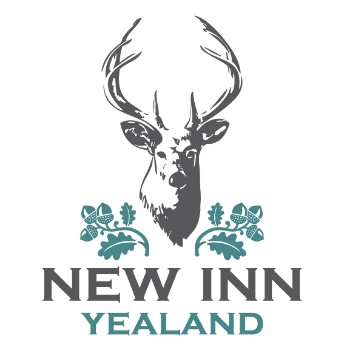 DessertsBlackberry parfait, apple sponge, granola crumb, vanilla yoghurt *						7.50Baked dark chocolate millionaire pudding, Madagascan vanilla ice cream					7.50Coffee & vanilla choux bun, dark chocolate sauce		7.50Classic crème brulee, spiced shortbread biscuit*		7.00Sweet mince & frangipane tart, cinnamon sour sauce,mince pie ice cream 						8.00*can be gluten freeTrio of cheeses, winter chutney, poached fig, olives, oat biscuits									9.50